Outdoor Inbyggda batterier och självtest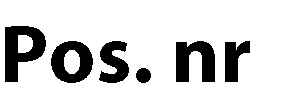 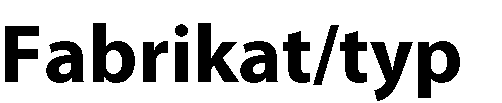 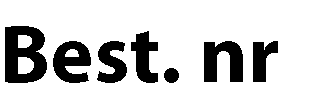 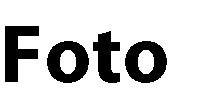 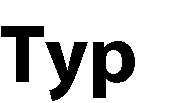 Outdoor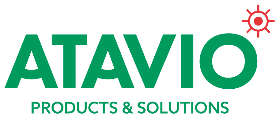 E-7343820Art. 571600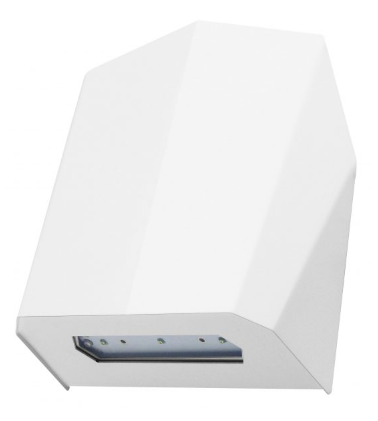 Batteri: Inbyggt LifeP04 Montage: VäggBestyckning: LED Övrigt: IP65Effekt:3WLumen:460lm